Deseda körtúra - 15 / 15K / 22Természetvédő Turisták Somogyért Egyesülete2020.09.27.Információk a szervező(k)rőlTermészetvédő Turisták Somogyért Egyesülete +36 30 2164488 7400 Kaposvár, Koppány Vezér utca 19. katocka@gmail.com http://www.turistak.hu Szabó 2. László (20) 537-8377 7400 Kaposvár Koppány vezér u. 19. jelasics82@gmail.comÚtvonal 15 : Deseda-tó körül: Deseda Strand  -> kerékpárút a tó K-i oldalán -> Toponári szőlőhegy -> Nagyhíd -> félszigeten a piros sáv turistaút/kerékpárút -> Kishíd -> a tó nyugati oldalán a piros + jelzésű turistaút -> Deseda Kilátó -> P+/kerékpárút -> Gát -> StrandTTT kiírása: https://tturak.hu/hikeOccasion/3348/details 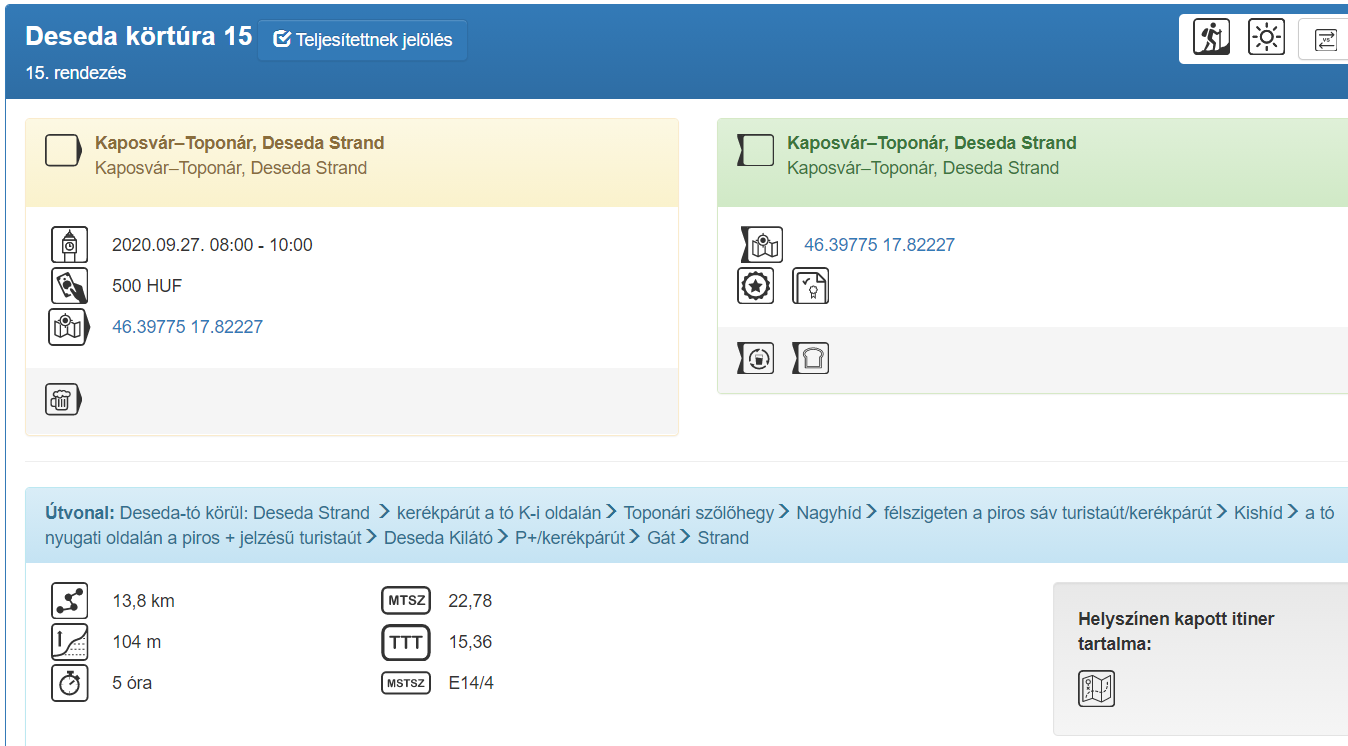 